¿CUÁL ES TU BRAZALETE IDEAL SEGÚN TU SIGNO DEL ZODIACO?Tu outfit puede cambiar en 180º con los accesorios indicados. Descubre acá cuál es el ideal para ti según los astros. Todx fashionista sabe reconocer el poder de los accesorios a la hora de armar un look. Un brazalete plateado o uno de cuero marcan la diferencia entre un outfit para un evento elegante y una salida casual con tus amigxs.Si crees en el poder del universo y sus astros, acá te contamos cuál es el brazalete ideal según tu signo.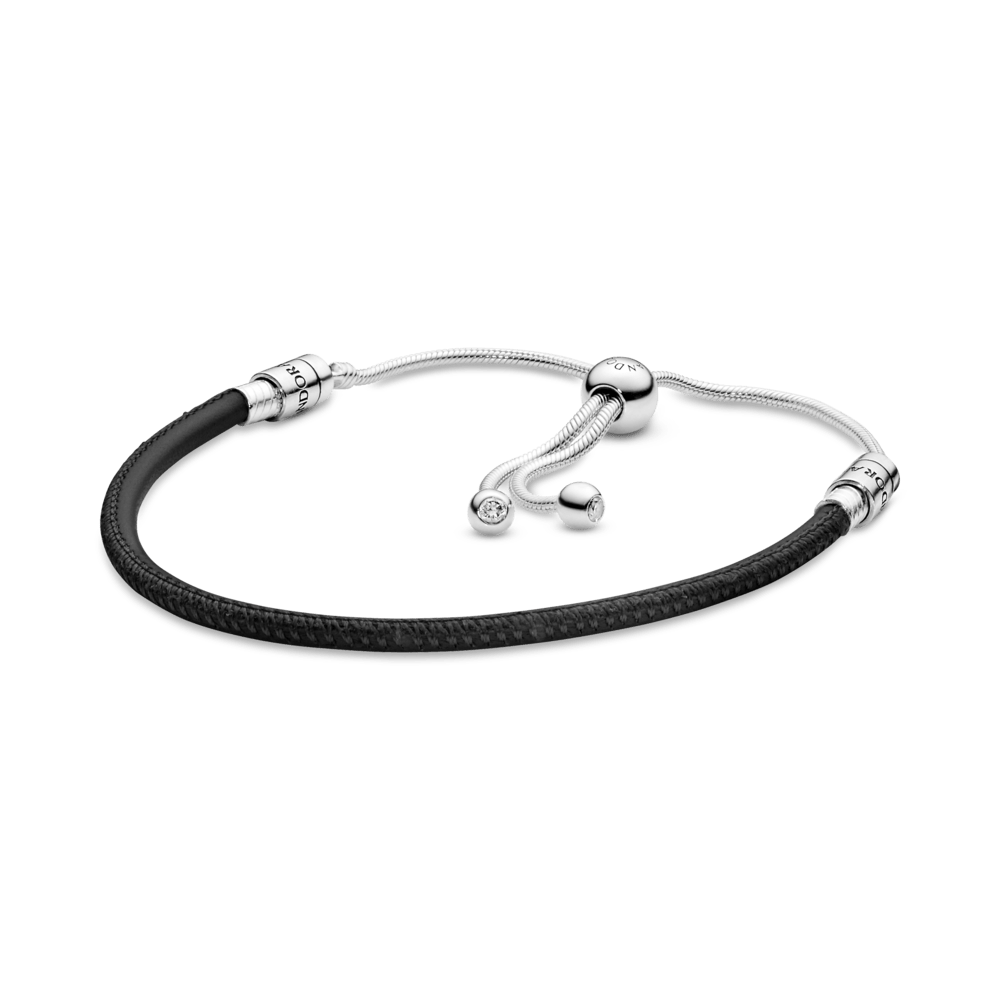 Aries: Eres una persona llena de energía y entusiasmo por la vida. Te encantan los retos, la libertad y las nuevas ideas, por lo que nunca tienes miedo a los comienzos o nuevas etapas. El brazalete deslizante Pandora Moments de cuero negro combina perfecto con tu esencia libre y auténtica, ya que su estilo versátil refuerza tu look y te permite usarlo en una infinidad de momentos. 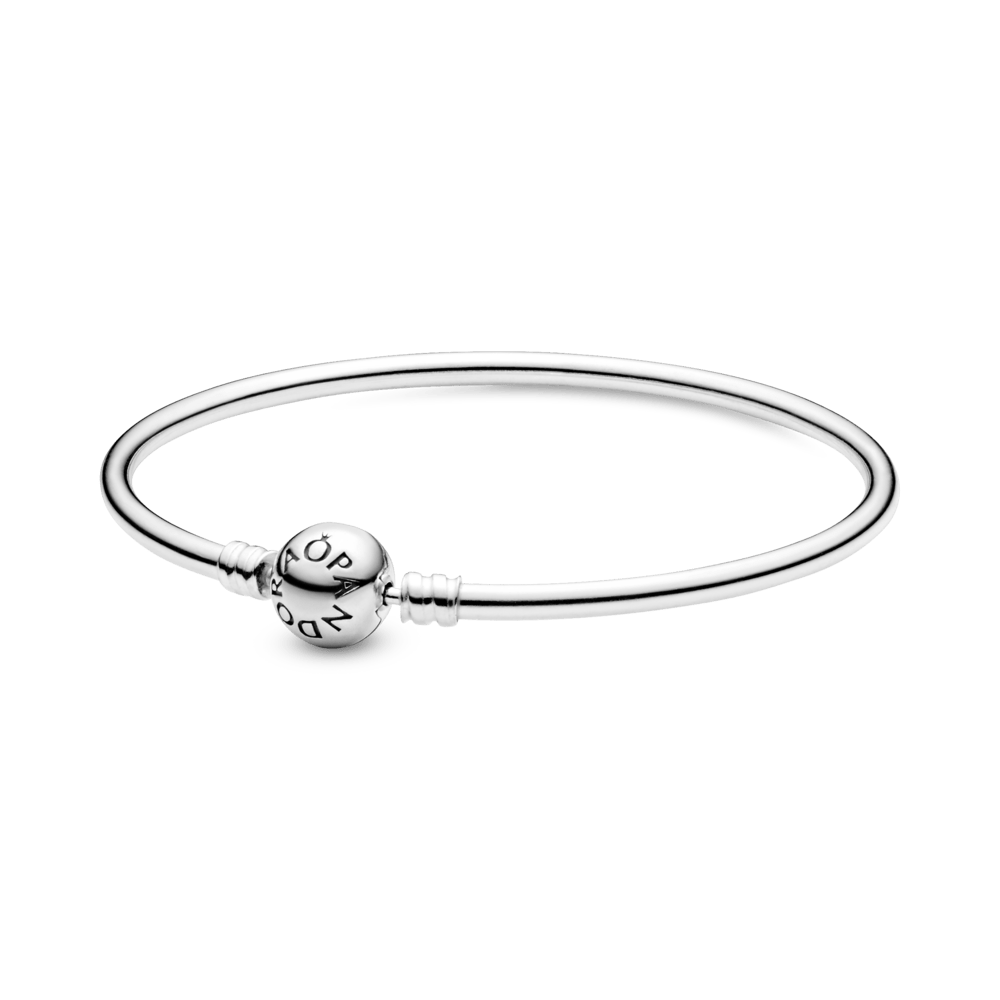 Tauro: Tienes una gran fuerza de voluntad, eres prácticx y decididx en la toma de decisiones. Te llevas bien con la rutina y la continuidad, y te caracterizas por tus ideas fijas. El brazalete Pandora Moments es un clásico de ayer y hoy que te asegura un outfit ganador adonde sea que vayas.  Géminis: La dualidad es lo que te define. Eres cariñosx, amable, generosx y tu encanto cautiva a todos los que te rodean. El brazalete de múltiples cadenas de serpiente Pandora Moments sin duda es capaz de combinar con tus constantes cambios de ideas al adaptarse a tus movimientos y fluir en tu muñeca.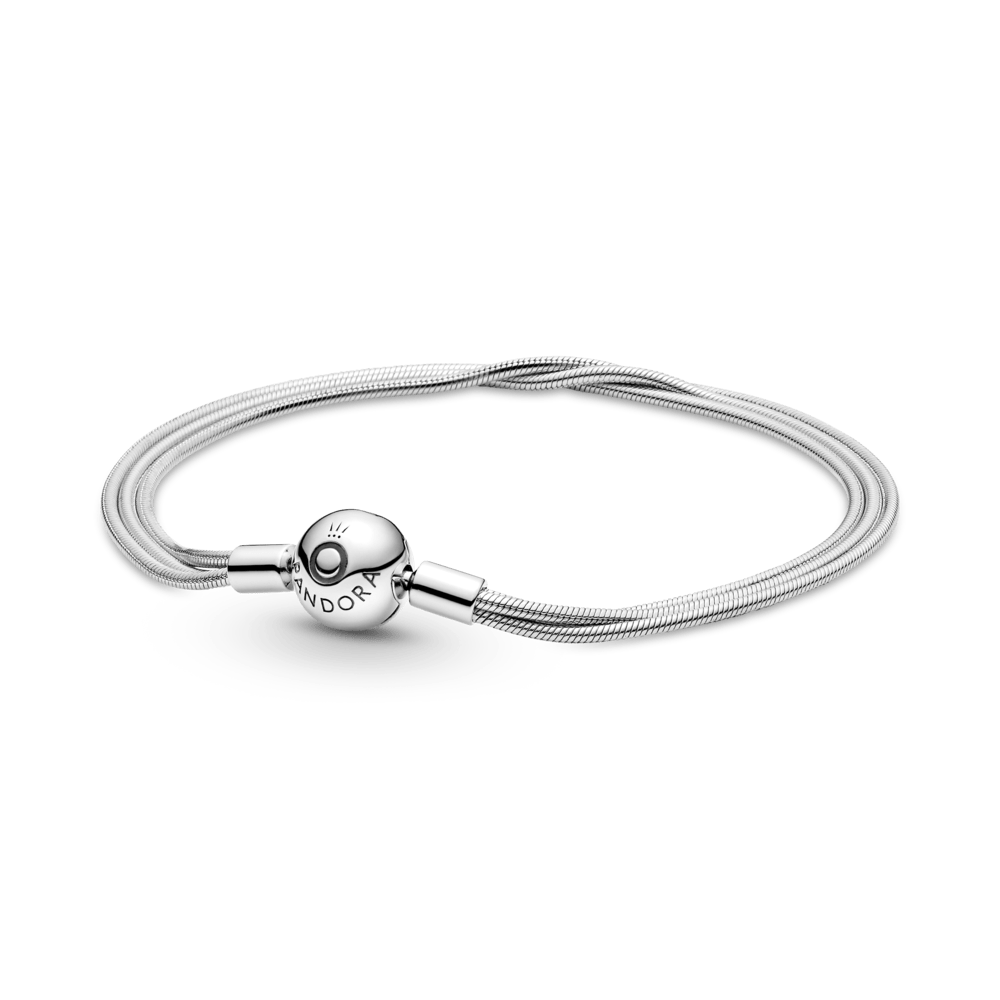 Cáncer: Gozas de una gran imaginación que te permite disfrutar de una alta capacidad literaria y artística. El hogar es lo más importante para ti, por la seguridad y el calor que encuentras en él. El brazalete Pandora Moments cadena de serpiente con broche de corazón te ayudará a llevar contigo esos momentos especiales que atesoras y guardas en tu corazón.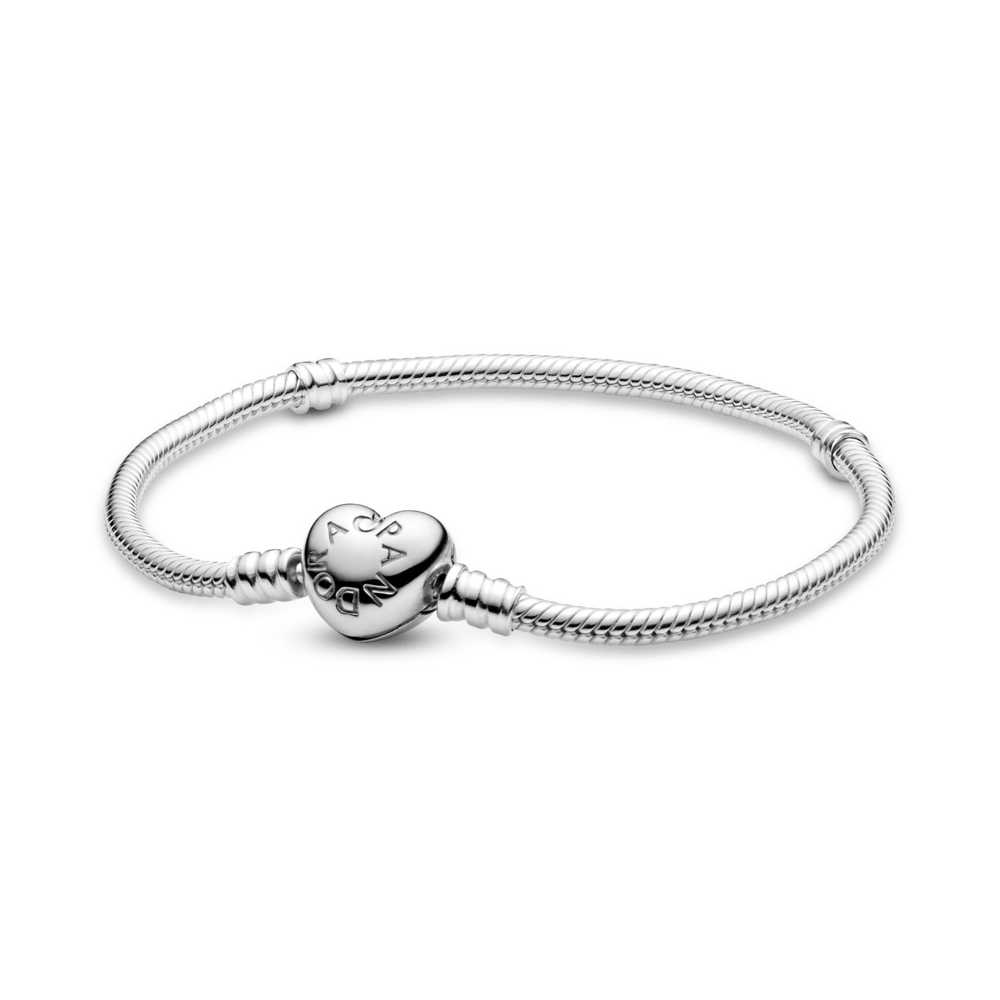 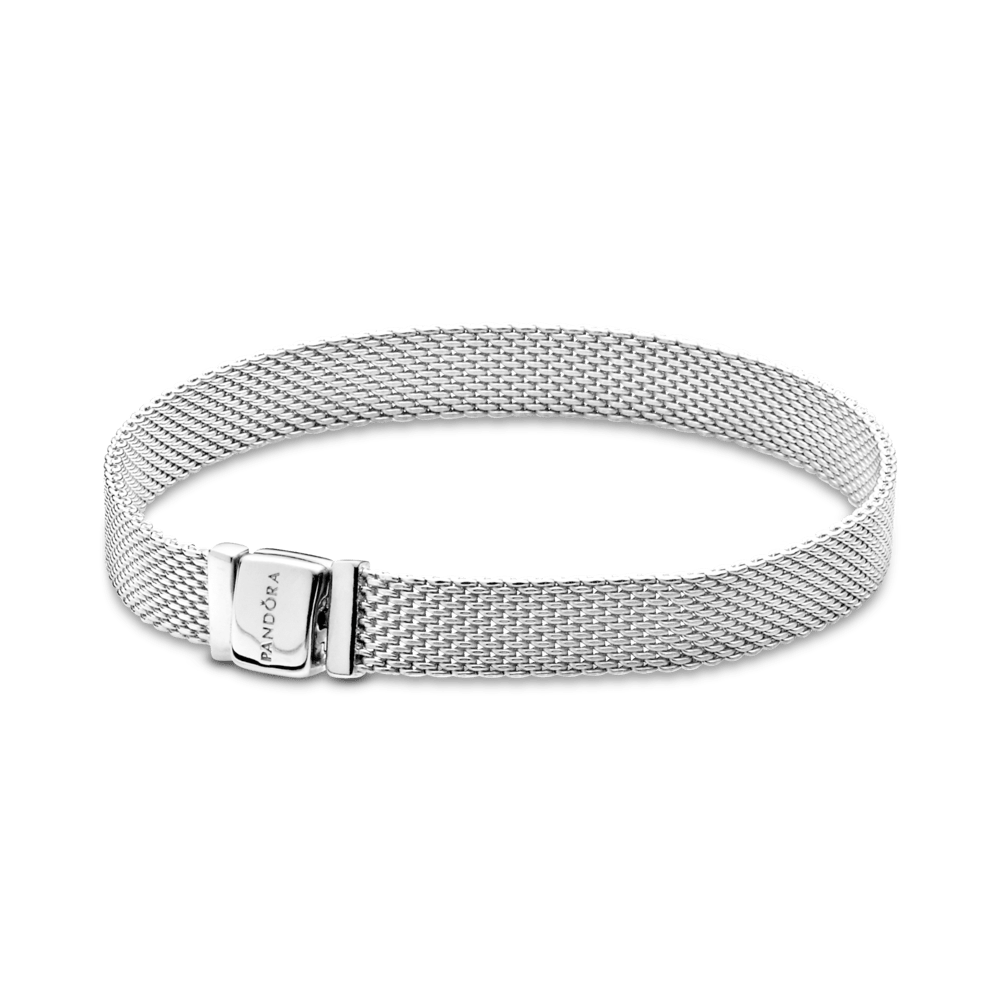 Leo: Eres dominante, creativx y extrovertidx. Tienes ambición, fuerza, valentía y seguridad en tus capacidades, y disfrutas del lujo y el poder. El brazalete Pandora Reflexions es sin duda tu acompañante perfecto para destacar con sofisticación y elegancia tu imponente presencia en cada lugar al que entres.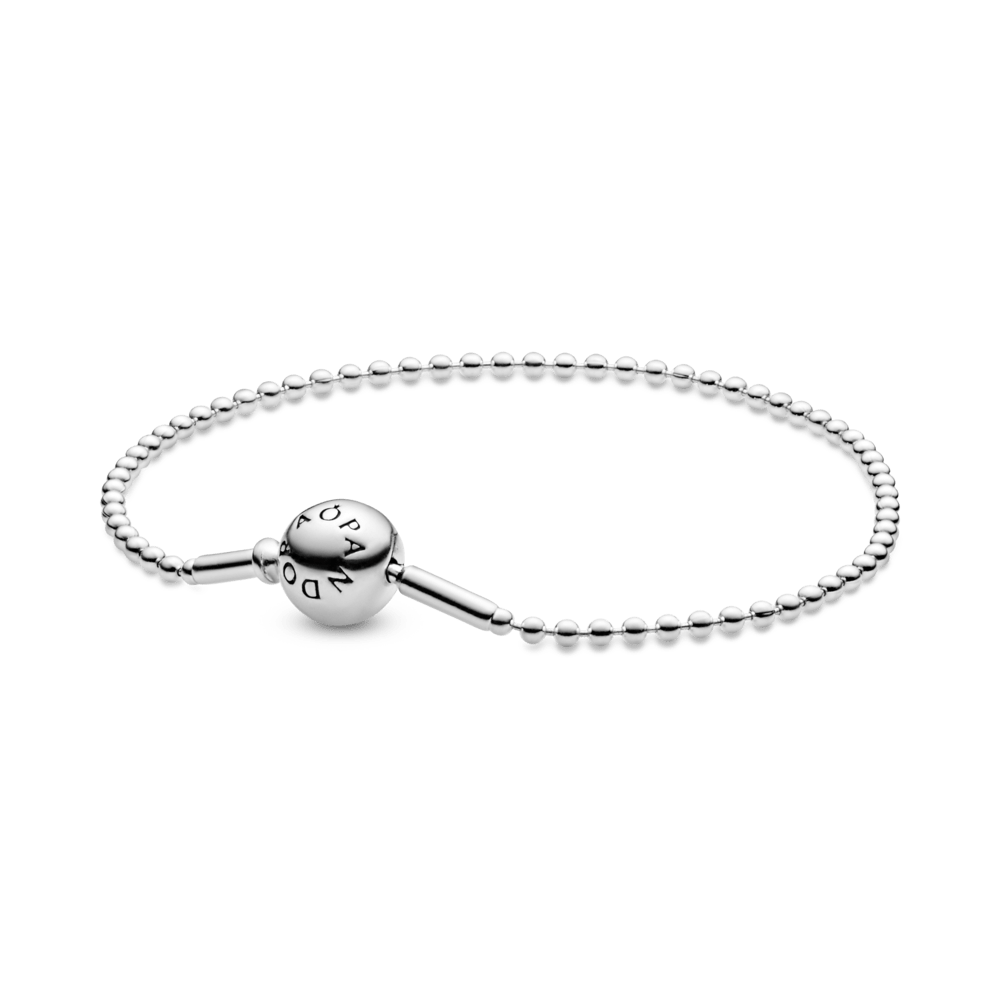 Virgo: Eres observador, paciente, empáticx y con un gran sentido de la intuición que te ayuda a ver todos los lados de un argumento antes de tomar una decisión. El brazalete cadena de cuentas Pandora Essence combina con tu manera de ver la vida, pausada y con tiempo para reflexionar sobre los asuntos importantes. 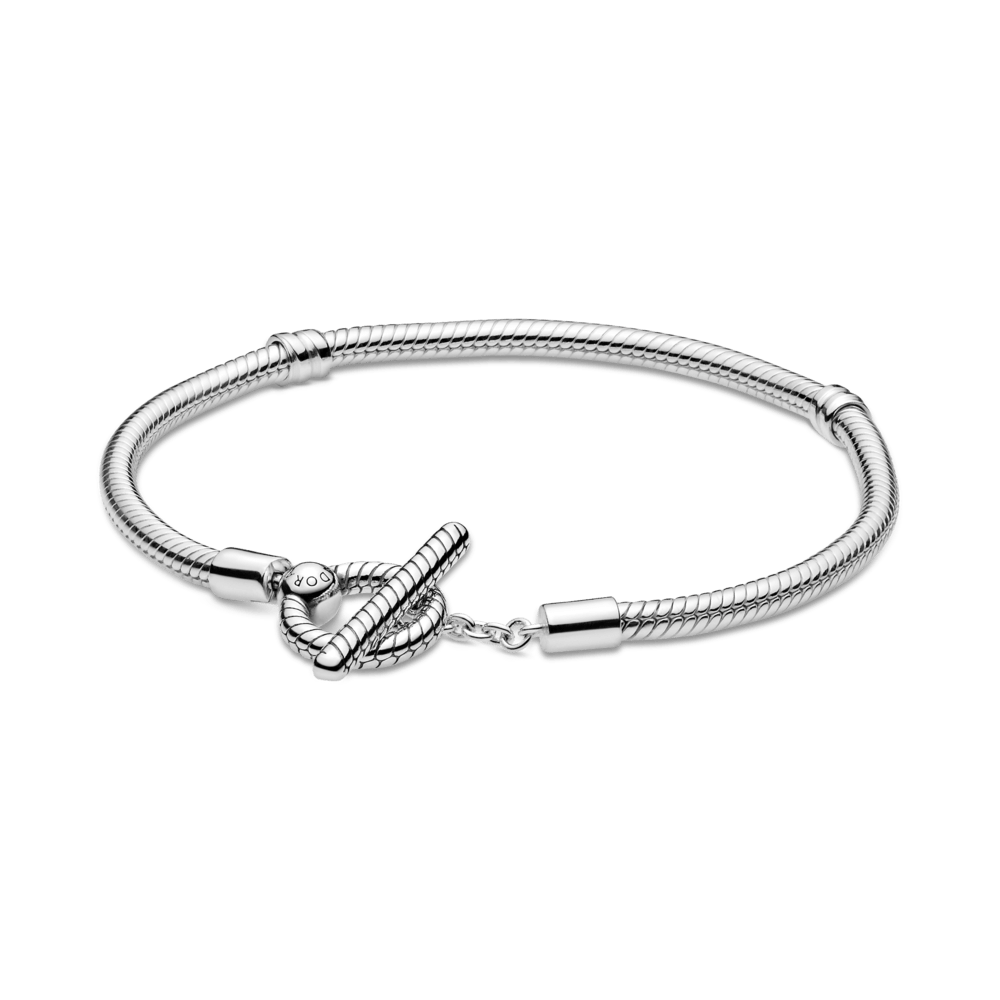 Libra: Tienes encanto, elegancia, buen gusto y eres amable y pacíficx. Disfrutas trabajar en equipo y no te gusta la rutina. El brazalete cadena de serpiente con barra T Pandora Moments puede representar tu equilibrio en la vida, así como tu estilo refinado a la hora de armar tus looks. Escorpio: Sueles observar todo a tu alrededor con ojo crítico. Tienes mucha fuerza de voluntad y muestras tenacidad, pero también debes lidiar con tu lado sentimental. El brazalete doble de cuero negro Pandora Moments combina con tu fuerza interior y ¡con tu cara más tierna también! Puedes llenarlo de charms o dejarlo simple, de cualquier manera luce espectacular. 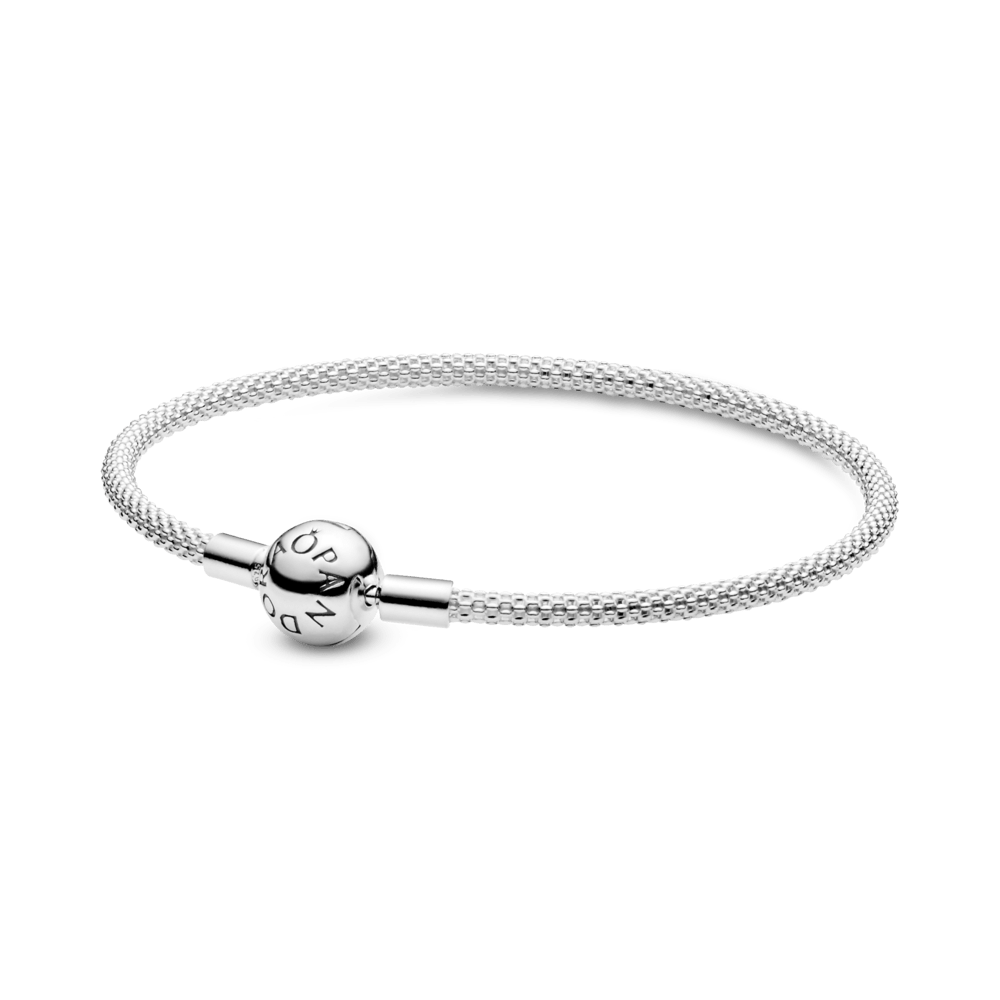 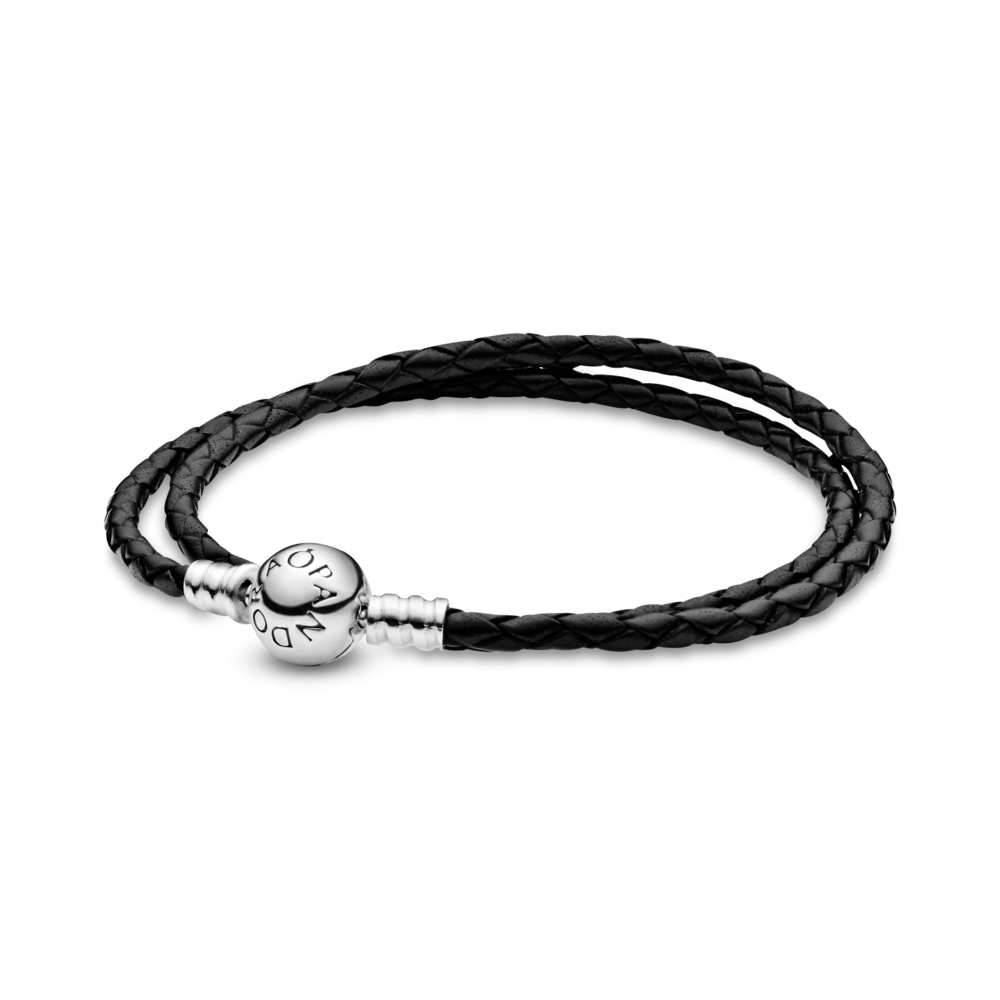 Sagitario: Siempre tratas de ver el lado positivo de las cosas, se te da bien la organización y te encanta entrar a nuevos proyectos y aprender cosas nuevas. El brazalete de malla Pandora Moments clásico aportará ese toque de brillo sutil que te acompañará en tus nuevos desafíos con glamour.  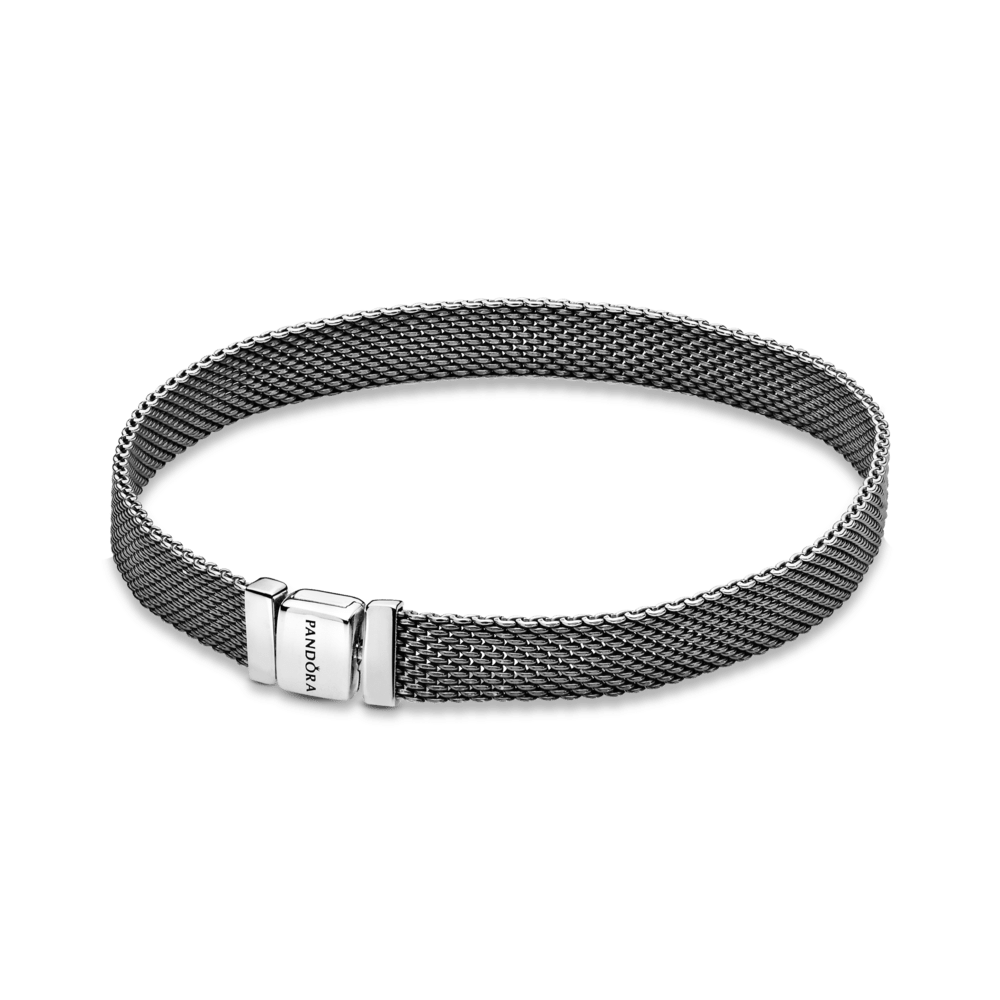 Capricornio: Estabilidad, seguridad y tranquilidad es lo que mejor te define. Eres justx y exigente contigo y con los demás. El brazalete de malla Pandora Reflexions representa tu lado fuerte, pero también tu arista sensible y melancólica. Un must que puedes usar en tu día a día con total seguridad y confianza. 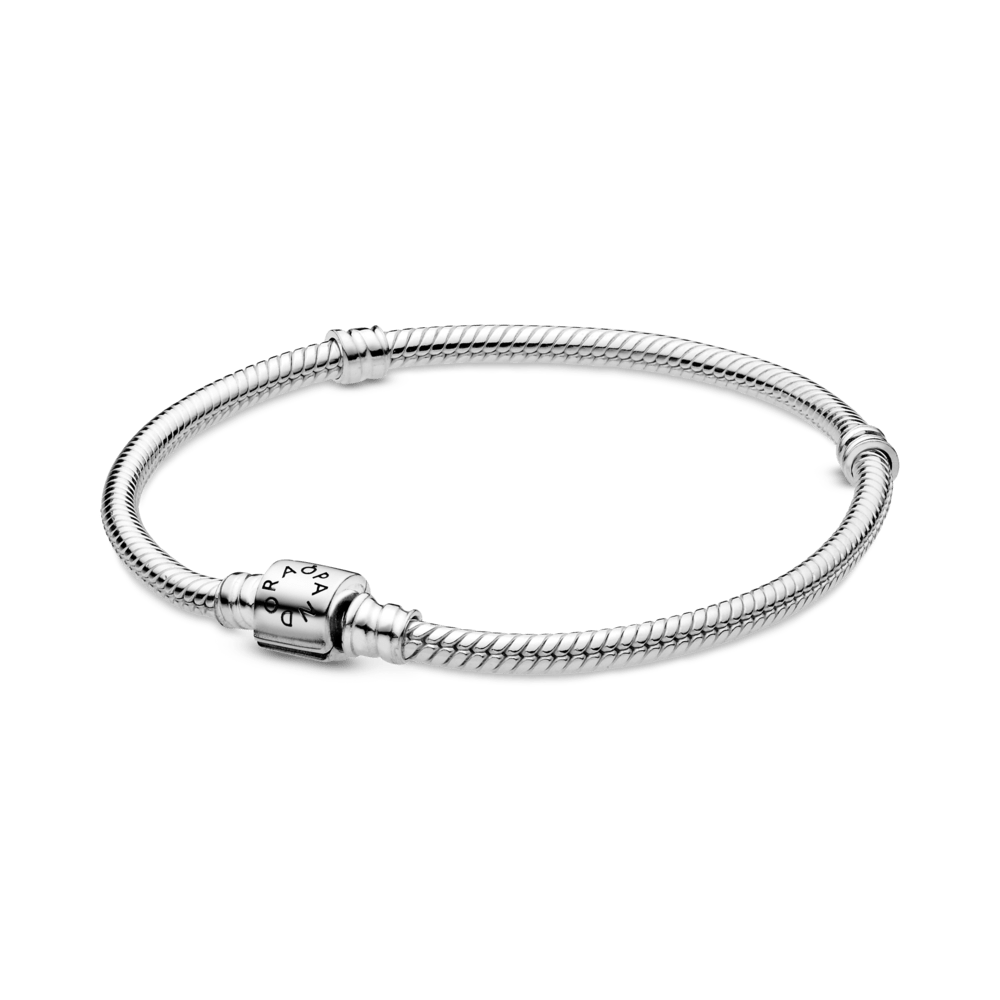 Acuario: Tu personalidad fuerte y atractiva puede variar entre la timidez, la paciencia y la sensibilidad, o la exuberancia. De cualquier manera, eres una persona honesta y tolerante. El brazalete con cierre de barril Pandora Moments refleja tu belleza interna y tus ganas de comerte el mundo.Piscis: Te caracterizas por ser una persona tranquila, amable y paciente. Eres sensible, de carácter afable, cariñoso, amable y empáticx. El brazalete Pandora Moments cadena de serpiente con cierre de corazón centelleante es perfecto para combinar con la pureza de tus sentimientos y el brillo de tu amor por la vida. 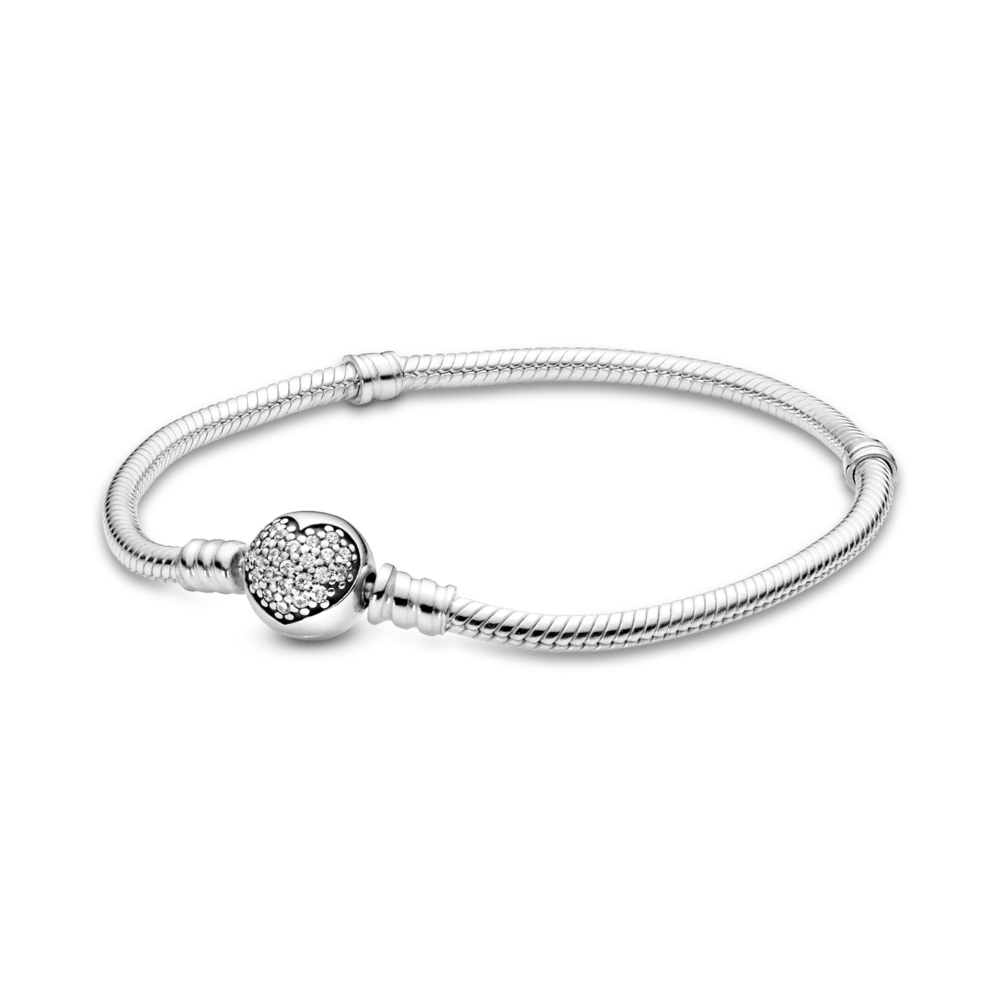 Porque uno nunca es suficiente, el Bracelet Event de Pandora te permite ampliar tu colección y crear múltiples combinaciones. Por la compra de $149.000 puedes llevarte un brazalete gratis y al comprar $185.000 o más en joyería te llevas un brazalete y el nuevo joyero Pandora. Elige tu brazalete favorito hasta el 23 de Octubre del 2022 en www.pandoraoficial.cl y en tiendas Pandora. Para ver imágenes en alta resolución click aquí.#TheGrandBraceletEvent22 #BraceletEvent22Acerca de PandoraPandora es la mayor marca de joyería del mundo. La empresa diseña, fabrica y comercializa joyas acabadas a mano con materiales de alta calidad a precios asequibles. Las joyas de Pandora se venden en más de 100 países a través de 6 mil 800 puntos de venta, incluidos más de 2 mil 600 concept stores.Con sede en Copenhague (Dinamarca), Pandora emplea a 27 mil personas en todo el mundo y fabrica sus joyas en dos instalaciones con certificación LEED (Leadership in Energy and Environmental Design, por sus siglas en inglés) en Tailandia. La empresa está comprometida con el liderazgo en materia de sustentabilidad y utilizará únicamente plata y oro reciclados en sus joyas para 2025. Además, reducirá a la mitad las emisiones de gases de efecto invernadero en toda su cadena de valor para 2030. La firma cotiza en el mercado de valores Nasdaq de Copenhague y generó unas ventas de 23 mil 400 millones de coronas danesas (aproximadamente 3 mil 100 millones de euros) en 2021.Para mayor información por favor contactar a:Tamara Marambio G. | Senior PRtamara.marambio@another.co 